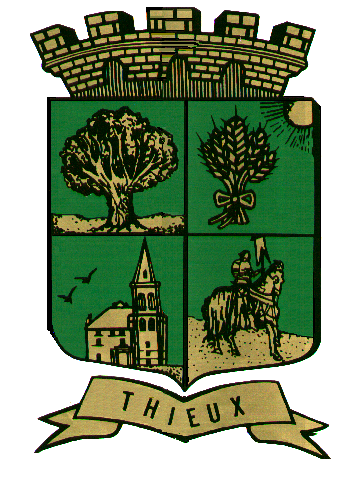 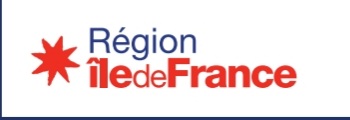 Dépistage COVID-19La municipalité de THIEUXRenouvelle l’opération de dépistage par prélèvement PCR.Rendez-VousLe Samedi 13 Février 2021de 10h à 17hà la Salle des Fêtes de THIEUXSuite à notre première journée de dépistage qui a connu un franc succès nous organisons une nouvelle journée de dépistage de la COVID-19 en réalisant gratuitement sans rendez-vous un test PCR (prélèvement nasal et résultat 24-48h), en partenariat avec la Croix-Rouge française et la Région.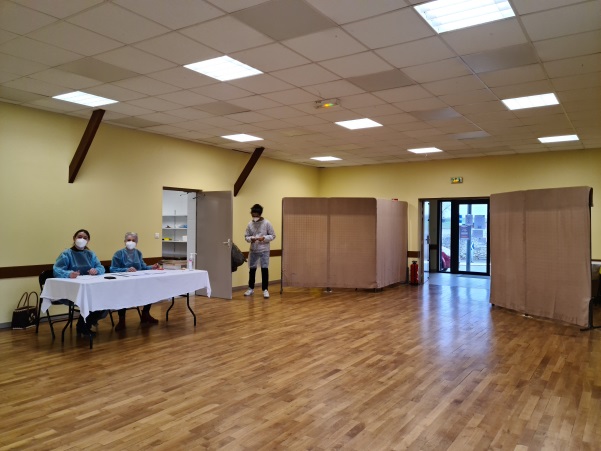 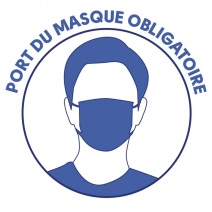 Présentation de la Carte Vitale obligatoire